1.目的為促使本院之經營環境分析及經營策略管理有一明確之規範，以確保本院之營運方向能有效管理，進而持續不斷提升各項營運績效，特訂定本管理程序書。2.適用範圍凡本院經營環境分析及經營策略管理適用本管理程序書。3.參考文件無。4.名詞定義無。5.作業內容5.1經營環境分析及經營策略管理流程圖5.2確立使命、價值觀、願景5.2.1院長應依據各級主管機關之政策指示，及院長之經營理念，確立本院之使命、價值觀、願景，並得隨時檢討修正，必要時得透過主管會議或召開共識營進行檢討確認。5.2.2院長室業務承辦人員應依據本院之使命、價值觀、願景，製作「使命、價值觀、願景」文宣，對全體同仁宣導，作為同仁執行各項業務及工作依循之用。5.3經營環境分析院長室業務承辦人員應每三至五年，收集如下之相關資訊，預擬本院之「經營環境SWOT分析表」草案，呈請院長透過主管會議或召開共識營進行檢討確認，以作為發展本院未來經營策略之參考，必要時可隨時檢討。5.3.1考量對本院有正向及負向影響之相關因素或情況。5.3.2考量法律、技術、競爭、市場、文化、社會及經濟環境等外部相關議題。5.3.3考量與本院有關的價值觀、文化、知識及績效等內部相關議題。5.4提出短中長期計畫院長及各級主管進行經營環境分析時，應依據經營環境分析之結果、各級主管機關之政策指示、院長對各科室之期許，提出「短中長期計畫綱要」，做為各科室訂定年度策略目標之依據。5.5發展平衡計分卡5.5.1各科室主管於每年年底應配合本院之使命、價值觀、願景、短中長期計畫，考量科室之特性及能力，參考前ㄧ年之策略目標達成情形，衡量科室內品質、成本、效率等問題，增刪各科室新年度之策略目標與行動方案，以訂定各科室之「平衡計分卡策略展開表」。5.5.2院長室依據各科室「平衡計分卡策略展開表」，彙整成全院「平衡計分卡策略展開表」，並整理各科室策略目標與行動方案之增刪情形，透過研討會或共識營之方式，確立全院「平衡計分卡策略展開表」之內容，並以「平衡計分卡策略地圖」進行「平衡計分卡策略展開表」策略之調校，再陳送院長審核。5.5.3院長室應請各科室依據全院「平衡計分卡策略展開表」，提出各項指標之定義與公式，並彙整成「平衡計分卡指標定義清冊」，做為各項指標檢討之依據。5.5.4經院長核定之全院「平衡計分卡策略展開表」、「平衡計分卡指標定義清冊」，由院長室負責公告實施。5.6研擬及實施行動方案5.6.1院長室應請各科室依據全院「平衡計分卡策略展開表」及「平衡計分卡指標定義清冊」之要求，研擬年度「平衡計分卡行動方案」。5.6.2院長室應安排適當時間，辦理各科室「平衡計分卡行動方案」檢討會議，並由院長於會議中直接審核，必要時得邀請外部之專家參與審核。5.6.3經審核完成之各科室「平衡計分卡行動方案」，由院長室負責公告實施。5.7檢討5.7.1各科室主管應依據「平衡計分卡行動方案」之內容，要求同仁確實執行及檢討。5.7.2各科室主管應於每月月初，將前一月份之「平衡計分卡行動方案」執行情形，登錄於「平衡計分卡行動方案檢討報告」，交院長室彙整製作全院「平衡計分卡行動方案檢討報告」，安排於相關會議中報告。5.7.3院長室得視需要，不定期辦理平衡計分卡期中或期末檢討會，並由院長於發表會中直接審核，必要時得邀請外部之專家參與審核。5.7.4各級主管若評估策略目標與行動方案不適當時，得重新修正科室「平衡計分卡策略展開表」，經院長核定後，方得依新核定之策略目標與行動方案執行及檢討。5.8研擬及實施改善措施各科室之平衡計分卡檢討時，若多次無法達成指標要求，院長得視需要，要求相關科室研擬及實施改善措施，並於相關會議中持續追蹤。5.9紀錄保存院長室人員應依如下之規定，妥善保存各項相關紀錄。6.控制重點6.1是否確實應照本院實際現況進行經營環境分析6.2各單位年度計畫是否確實送交審查核定6.3各單位年度計畫未達成時是否適當檢討及改善7.附件7.1使命、價值觀、願景7.2經營環境SWOT分析表7.3短中長期計畫綱要7.4平衡計分卡策略展開表7.5平衡計分卡策略地圖7.6平衡計分卡指標定義清冊7.7平衡計分卡行動方案7.8平衡計分卡行動方案檢討報告流程權責相關文件院長使命、價值觀、願景院長室/院長經營環境SWOT分析表院長室短中長期計畫綱要院長室平衡計分卡策略展開表平衡計分卡策略地圖平衡計分卡指標定義清冊各科室平衡計分卡行動方案各科室平衡計分卡行動方案檢討報告各科室No表單名稱保存地點保存期限1使命、價值觀、願景院長室永久2經營環境SWOT分析表院長室10年3短中長期計畫綱要院長室10年4平衡計分卡策略展開表院長室10年5平衡計分卡策略地圖院長室10年6平衡計分卡指標定義清冊院長室10年7平衡計分卡行動方案院長室10年8平衡計分卡行動方案檢討報告院長室10年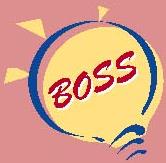 博識綜合醫院
Boss General Hospital使命、價值觀、願景使命、價值觀、願景院長：	中華民國 　年 　月 　日院長：	中華民國 　年 　月 　日院長：	中華民國 　年 　月 　日院長：	中華民國 　年 　月 　日院長：	中華民國 　年 　月 　日博識綜合醫院
Boss General Hospital博識綜合醫院
Boss General Hospital博識綜合醫院
Boss General Hospital經營環境SWOT分析表經營環境SWOT分析表經營環境SWOT分析表經營環境SWOT分析表經營環境SWOT分析表分析日期：分析日期：分析日期：Strengths（優勢）Weaknesses(劣勢)Weaknesses(劣勢)Weaknesses(劣勢)Weaknesses(劣勢)內部條件外部環境內部條件外部環境內部條件外部環境Opportunities(機會)Opportunities(機會)Opportunities(機會)維持策略補強策略補強策略補強策略補強策略Threats(威脅)Threats(威脅)Threats(威脅)防禦策略避險策略避險策略避險策略避險策略博識綜合醫院
Boss General Hospital短中長期計畫綱要短中長期計畫綱要短中長期計畫綱要訂定日期：訂定日期：訂定日期：訂定日期：訂定日期：訂定日期：長期計畫綱要（OOOO年~OOOO年）長期計畫綱要（OOOO年~OOOO年）長期計畫綱要（OOOO年~OOOO年）長期計畫綱要（OOOO年~OOOO年）長期計畫綱要（OOOO年~OOOO年）長期計畫綱要（OOOO年~OOOO年）中期計畫綱要（OOOO年~OOOO年）中期計畫綱要（OOOO年~OOOO年）中期計畫綱要（OOOO年~OOOO年）中期計畫綱要（OOOO年~OOOO年）中期計畫綱要（OOOO年~OOOO年）中期計畫綱要（OOOO年~OOOO年）短期計畫綱要（OOOO年~OOOO年）短期計畫綱要（OOOO年~OOOO年）短期計畫綱要（OOOO年~OOOO年）短期計畫綱要（OOOO年~OOOO年）短期計畫綱要（OOOO年~OOOO年）短期計畫綱要（OOOO年~OOOO年）博識綜合醫院
Boss General Hospital博識綜合醫院
Boss General Hospital博識綜合醫院
Boss General Hospital博識綜合醫院
Boss General Hospital博識綜合醫院
Boss General Hospital博識綜合醫院
Boss General Hospital博識綜合醫院
Boss General Hospital博識綜合醫院
Boss General Hospital博識綜合醫院
Boss General Hospital平衡計分卡策略展開表平衡計分卡策略展開表平衡計分卡策略展開表平衡計分卡策略展開表平衡計分卡策略展開表平衡計分卡策略展開表平衡計分卡策略展開表平衡計分卡策略展開表平衡計分卡策略展開表平衡計分卡策略展開表使命：	 願景：使命：	 願景：使命：	 願景：使命：	 願景：使命：	 願景：使命：	 願景：使命：	 願景：使命：	 願景：使命：	 願景：使命：	 願景：使命：	 願景：使命：	 願景：使命：	 願景：使命：	 願景：使命：	 願景：構面策略主題權重策略目標策略目標策略目標權重衡量指標權責權重目標值目標值目標值行動方案行動方案構面策略主題權重策略目標策略目標策略目標權重衡量指標權責權重年年年行動方案行動方案顧客顧客顧客顧客財務財務財務財務內部流程內部流程內部流程內部流程學習與成長學習與成長學習與成長學習與成長博識綜合醫院
Boss General Hospital平衡計分卡策略地圖平衡計分卡策略地圖使命使命願景願景財務財務策略主題策略主題策略主題策略主題財務財務策略目標策略目標策略目標策略目標財務財務衡量指標衡量指標衡量指標衡量指標顧客顧客策略主題策略主題策略主題策略主題顧客顧客策略目標策略目標策略目標策略目標顧客顧客衡量指標衡量指標衡量指標衡量指標內部流程內部流程策略主題策略主題策略主題策略主題內部流程內部流程策略目標策略目標策略目標策略目標內部流程內部流程衡量指標衡量指標衡量指標衡量指標成長與學習成長與學習策略主題策略主題策略主題策略主題成長與學習成長與學習策略目標策略目標策略目標策略目標成長與學習成長與學習衡量指標衡量指標衡量指標衡量指標博識綜合醫院
Boss General Hospital博識綜合醫院
Boss General Hospital博識綜合醫院
Boss General Hospital平衡計分卡指標定義清冊平衡計分卡指標定義清冊平衡計分卡指標定義清冊平衡計分卡指標定義清冊平衡計分卡指標定義清冊構面衡量項目衡量項目衡量項目定義與公式數據蒐集方式數據蒐集方式數據蒐集方式數據蒐集負責單位財務財務財務財務財務顧客顧客顧客顧客顧客流程流程流程流程流程學習學習學習學習學習博識綜合醫院
Boss General Hospital博識綜合醫院
Boss General Hospital博識綜合醫院
Boss General Hospital博識綜合醫院
Boss General Hospital博識綜合醫院
Boss General Hospital博識綜合醫院
Boss General Hospital博識綜合醫院
Boss General Hospital博識綜合醫院
Boss General Hospital博識綜合醫院
Boss General Hospital博識綜合醫院
Boss General Hospital博識綜合醫院
Boss General Hospital博識綜合醫院
Boss General Hospital平衡計分卡行動方案平衡計分卡行動方案平衡計分卡行動方案平衡計分卡行動方案平衡計分卡行動方案平衡計分卡行動方案平衡計分卡行動方案平衡計分卡行動方案平衡計分卡行動方案平衡計分卡行動方案平衡計分卡行動方案平衡計分卡行動方案平衡計分卡行動方案平衡計分卡行動方案平衡計分卡行動方案年度單位單位方案名稱方案名稱專案負責人專案負責人專案成員專案成員專案成員策略主題策略主題策略目標策略目標策略目標衡量指標衡量指標衡量指標衡量指標衡量指標目標值目標值指標定義指標定義指標定義指標定義指標定義指標定義檢討依據檢討依據檢討依據檢討依據檢討依據檢討依據檢討依據檢討依據監測週期監測週期工作要項/實施重點工作要項/實施重點工作要項/實施重點工作要項/實施重點工作要項/實施重點工作要項/實施重點工作要項/實施重點工作要項/實施重點%%權責權責百分比小計百分比小計百分比小計百分比小計百分比小計百分比小計百分比小計百分比小計累積百分比累積百分比累積百分比累積百分比累積百分比累積百分比累積百分比累積百分比博識綜合醫院
Boss General Hospital博識綜合醫院
Boss General Hospital博識綜合醫院
Boss General Hospital博識綜合醫院
Boss General Hospital博識綜合醫院
Boss General Hospital博識綜合醫院
Boss General Hospital博識綜合醫院
Boss General Hospital博識綜合醫院
Boss General Hospital平衡計分卡行動方案檢討報告平衡計分卡行動方案檢討報告平衡計分卡行動方案檢討報告平衡計分卡行動方案檢討報告平衡計分卡行動方案檢討報告平衡計分卡行動方案檢討報告平衡計分卡行動方案檢討報告平衡計分卡行動方案檢討報告平衡計分卡行動方案檢討報告  年  月  年  月單位： 單位： 單位： 方案名稱：方案名稱：方案名稱：方案名稱：方案名稱：方案名稱：方案名稱：策略主題策略目標策略目標目標檢討目標檢討目標檢討目標檢討目標檢討目標檢討目標檢討目標檢討目標檢討目標檢討目標檢討目標檢討衡量指標衡量指標衡量指標衡量指標目標值目標值目標值實績值差異值差異說明差異說明差異說明進度檢討進度檢討進度檢討進度檢討進度檢討進度檢討進度檢討進度檢討進度檢討進度檢討進度檢討進度檢討工作要項工作要項工作要項工作要項預計%預計%實際%實際%執行結果執行結果問題檢討問題檢討